Téma: Nepřímá úměrnostOpakovací úlohy pro 2. ročník gymnáziaÚloha 1: Auto, které jede rychlostí 45 km/h dojede do cíle za 2 h. Za jak dlouho by urazilo stejnou trasu, kdyby jelo dvakrát větší rychlostí?Úloha 2: Zapište matematickou rovnost pro neznámé x a y, které jsou si nepřímo úměrné. Tedy takový vztah, kde s rostoucím x klesá hodnota y a naopak.Upravená verze:Vyberte, které vztahy vyjadřují nepřímou úměrnost mezi neznámými x a y:Úloha 3: V protiatomovém krytu je zásoba jídla, která jednomu člověku vystačí na 60 dní. Zakreslete bodový graf závislosti dní na počtu osob, určené následující tabulkou:Úloha 4: Vyberte, který graf vyjadřuje závislost času na rychlosti.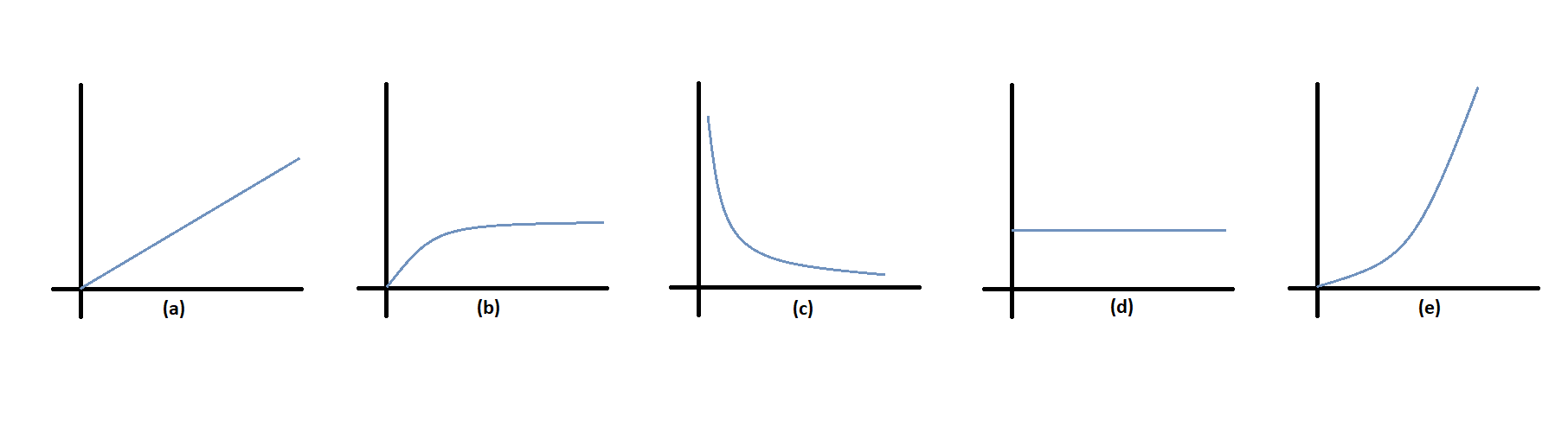 Doplňující otázka:Proč ostatní grafy tuto závislost nevyjadřují?Úloha 5: Ve vztahu dráharychlostčas vyberte veličiny, mezi kterými platí nepřímá úměrnost.Upravená verze:Zapište vztah pro výpočet rychlosti, pokud známe hodnoty dráhy a času. Určete, které dvě z těchto veličin (dráha, čas, rychlost) jsou si nepřímo úměrné.Série úloh je zpracována z hlediska dimenze „procedurálních schopností“. Vybrala jsem tuto dimenzi, protože dobře obsáhne dané téma jako celek, z různých pohledů. Úlohy mají za cíl propojit znalosti z několika oblastí.Dimenze procedurálních schopností:Aritmetická (úloha 1)Úloha pracuje s aritmetickým výpočtem, cílí na vztah nepřímé úměrnosti mezi čísly (dvakrát větší – dvakrát menší)Algebraická (úloha 2)Je možné vytvořit různé algebraické zápisy nepřímé úměrnosti. Cílem úlohy je zjistit úroveň porozumění algebraickému zápisu (zde ve vztahu k nepřímé úměrnosti)., viz upravená verzeGeometrická (úloha 3)Úloha ověřuje práci s tabulkou a grafem, cílí na geometrické vyjádření nepřímé úměry.Analyticky-geometrická (úloha 4)V této úloze je klíčové porozumění grafu a vztahu nepřímé úměrnosti dvou proměnných. Zároveň vyžaduje analýzu vztahu mezi rychlostí a časem. Analytická (úloha 5)Úloha prověřuje schopnost analyzovat vztah vyjádřený matematickým zápisem a zároveň pochopení vztahu nepřímé úměrnosti.a) b) c) d) e) f) Počet osob123456Zásoba jídla (ve dnech)603020151210